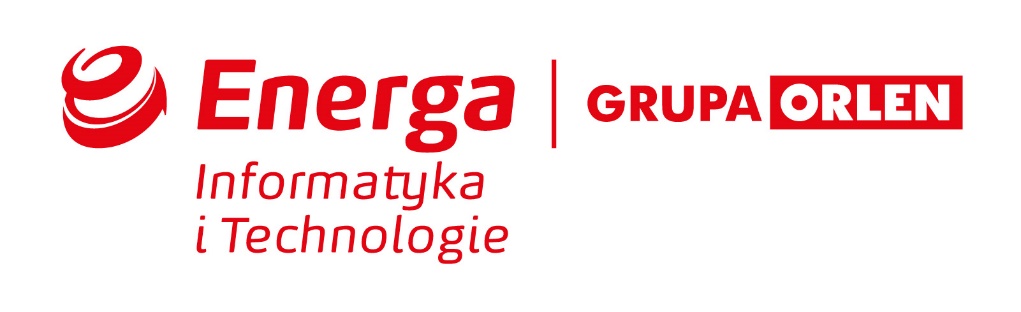 rozbudowa i zmiana architektury szyny KSD OSD ZAPYTANIE O INFORMACJĘ (RFI)Wrzesień 2021 r.Informacje podstawowe Własność dokumentu Niniejszy dokument stanowi własność Energa Informatyka i Technologie Sp. z o.o. (dalej: EITE).  Kopiowanie lub rozpowszechnianie tego dokumentu, w całości lub częściowo, w jakiejkolwiek formie, jest niedozwolone bez uprzedniej zgody. Energa Informatyka i Technologie Sp. z o.o. ma prawo zażądać w dowolnym momencie zwrotu wszystkich kopii tego dokumentu. Informacje na temat Grupy ENERGAJesteśmy jedną z czterech największych krajowych spółek energetycznych i jednym z trzech największych dostawców energii elektrycznej w Polsce. Nasza podstawowa działalność obejmuje wytwarzanie, dystrybucję, obrót energią elektryczną i cieplną oraz obrót gazem.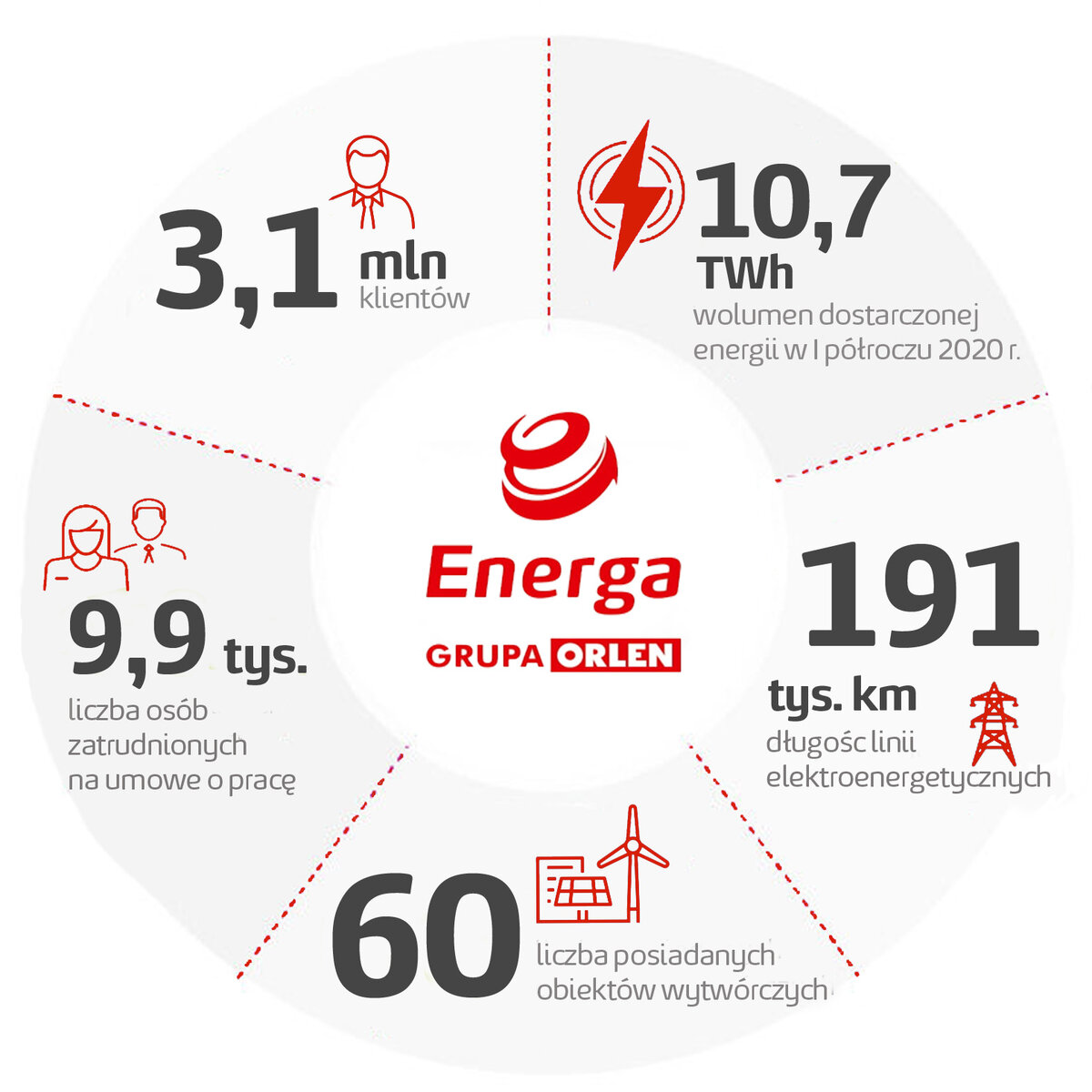 Podmiotem dominującym w Grupie jest Energa SA z siedzibą w Gdańsku. Jej akcje są notowane na Warszawskiej Giełdzie Papierów Wartościowych od grudnia 2013 roku. Wchodzą w skład indeksu największych polskich spółek giełdowych (WIG 30) oraz w skład  indeksów spółek odpowiedzialnych społecznie: RESPECT Index i FTSE4Good Emerging.Opis przedmiotu ZapytaniaW związku z prowadzoną na rzecz ENERGA-OPERATOR SA analizą rynku wykonawców, mogących przedstawić ofertę, której przedmiotem jest rozbudowa i zmiana w ENERGA-OPERATOR SA architektury szyny KSD OSD - zapraszamy Państwa do przedstawienia informacji obejmujących ofertę cenową dla realizację tego zadania. 2.1 Wprowadzenie:Obowiązująca obecnie w ENERGA-OPERATOR SA Architektura Systemów IT zakłada wykorzystanie w obszarze integracji systemów informatycznych oprogramowania klasy middleware. W tym celu ENERGA-OPERATOR SA wykorzystuje w tym obszarze Korporacyjną Szynę Danych OSD (KSD OSD). KSD OSD jest to zespół komponentów opartych o oprogramowanie IBM służący do transformacji,  archiwizacji komunikatów oraz do zarządzania komunikacją między systemami IT wraz z monitoringiem tej komunikacji.W związku z planowanym na 2022r. uruchomieniem pozyskiwania i przekazywania uczestnikom rynku profili 15 minutowych PPE, spodziewany jest sześciokrotny wzrost ilości komunikatów przetwarzanych przez KSD OSD.Rodzi to konieczność rozbudowy i zmiany architektury wybranych komponentów KSD OSD.2.2 Warunki wejściowe:Na potrzeby realizacji niniejszego zapytania przyjmuje się następujące założenia:Wszelkie prace w środowiskach deweloperskim i testowym realizowane będą przez Wykonawcę.Wszelkie prace w środowisku produkcyjnym mogą być realizowane wyłącznie przez Zamawiającego, pod nadzorem i ze wsparciem Wykonawcy (np. w ramach wideokonferencji).Na potrzeby realizacji zlecenia Wykonawca otrzyma zdalny dostęp (VPN) do serwerów Zamawiającego.Zamawiający wyklucza możliwość uruchomienia serwera DHCP w sieci serwerowej na jakimkolwiek etapie realizacji prac wdrożeniowych.Konfiguracja load balancer’a, bazy danych Oracle, Active Directory, sieci LAN oraz maszyn wirtualnych realizowana będzie po stronie Zamawiającego.Niniejsze zamówienie realizowane będzie w trzech etapach, przy czym Zamawiający dopuszcza możliwość równoległej realizacji etapów 2 i 3.2.3 Przedmiot zamówieniaDostawa licencji zgodnie z poniższą specyfikacją.ETAP IIOpracowanie projektu technicznego KSD OSD opartej o oprogramowanie RedHat OpenShift oraz IBM Cloud Pak for Integration wraz z repozytorium GIT opartym o oprogramowanie Gogs. Instalacja i konfiguracja dwóch niezależnych środowisk RedHat OpenShift wraz z IBM Cloud Pak for Integration. Jednego na potrzeby środowiska produkcyjnego i drugiego na potrzeby środowisk deweloperskiego i testowego.Wsparcie Zamawiającego podczas implementacji w środowisku RedHat OpenShift wraz z IBM Cloud Pak for Integration 5 usług integracyjnych opartych o IBM App Connect Enterprise v 11.Realizacja testów wysokiej dostępności RedHat OpenShift wraz z IBM Cloud Pak for Integration.ETAP IIIOpracowanie projektu technicznego klastra wysokiej dostępności IBM Business Monitor (active-active) opartego o mechanizm klastra serwera WebSphere Application Server Network Deployment oraz działającego w oparciu o zewnętrzną bazę danych Oracle.Instalacja i konfiguracja klastra wysokiej dostępności IBM Business Monitor.Utworzenie trzech profili serwera IBM Business Monitor (dev, test, prod) i instalacja na tych profilach trzech niezależnych modeli monitorowania przygotowanych przez zespół Zamawiającego.Realizacja testów wysokiej dostępności klastra IBM Business Monitor.Realizacja testów wydajnościowych klastra IBM Business Monitor.Wymagania dotyczące odpowiedziOdpowiedź na zapytanie o informację należy przesłać drogą elektroniczną do dnia 17.09.2021 roku do godz. 14:00 na adres: Karolina.Kubacka@energa.pl Odpowiedź na zapytanie powinno zawierać, co najmniej:Uzupełniony załącznik nr 2 do zapytania – Arkusz wycenyPytania dotyczące kwestii objętych niniejszym dokumentem można zadawać 
w terminie do dnia 13.09.2021 roku do godz. 12:00 kierując je do osoby uprawnionej do kontaktowania się z Wykonawcami zgodnie z pkt. 1 powyżej. Zadawane pytania należy wpisać z wykorzystaniem szablonu określonego w Załączniku nr 1 do Zapytania. Pytania i udzielone przez EITE odpowiedzi zostaną przesłane do wszystkich Wykonawców w miarę możliwości niezwłocznie, bez ujawniania zadającego pytania, z zastrzeżeniem jak poniżej. Informacje dodatkoweNiniejszy dokument stanowi zapytanie informacyjnie (RFI), które nie stanowi zaproszenia do złożenia oferty w rozumieniu ustawy z dnia 23 kwietnia 1964 Kodeksu Cywilnego (tekst jednolity z 16 maja 2019 r., Dz. U. z 2019 r. poz. 1145 z późn. zm.). Niniejsze Zapytanie o Informacje nie jest elementem jakiegokolwiek postępowania 
w rozumieniu ustawy z dnia 29 stycznia 2004r. Prawo zamówień publicznych (tekst jednolity z 11 września 2019 r., Dz. U. z 2019 r. poz. 1843 z późn. zm.).Złożenie odpowiedzi na niniejsze Zapytanie o Informację jest jednoznaczne z wyrażeniem zgody przez podmiot składający odpowiedź na nieodpłatne wykorzystanie przez Zamawiającego wszystkich wskazanych w odpowiedzi na Zapytanie o Informację danych do ewentualnego przygotowania przez Zamawiającego opisu przedmiotu zamówienia, szacunkowej wartości zamówienia, warunków umowy lub innych dokumentów niezbędnych dla postępowania zakupowego z zastrzeżeniem, że Zamawiający nie ujawni podmiotom trzecim tych danych, a także źródła ich uzyskania.Każdy podmiot, który otrzymał niniejsze Zapytanie, samodzielnie ponosi wszelkie koszty w związku z udziałem w Zapytaniu. Za udział w Zapytaniu podmioty w nim uczestniczące nie otrzymują wynagrodzenia.Prosimy o przedstawienie najbardziej korzystnej dla ENERGA Informatyka i Technologie Sp. z o.o. odpowiedzi.ZałącznikiIntegralną częścią niniejszego Zapytania o informację jest:Załącznik nr 1 - Arkusz pytańZałącznik nr 2 – Arkusz wyceny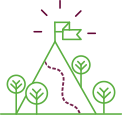 MISJARozwijamy się dostarczając najlepsze rozwiązania naszym klientom.a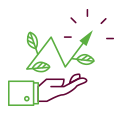 WIZJAW zrównoważony sposób realizujemy cele akcjonariuszy, klientów, pracowników i otoczenia, w oparciu o niezawodną i nowoczesną infrastrukturę oraz dopasowaną do potrzeb ofertę i obsługę, przy poszanowaniu środowiska i zgodnie z zasadami odpowiedzialności społecznej.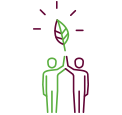 WARTOŚCIGrupa kieruje się wartościami:1.	Odpowiedzialny rozwój2.	Wiarygodność i bezpieczeństwo3.	Odwaga i innowacyjność4.	Trwałe relacjeNumer produktuNazwa produktuJednostkaIlośćD56KQLLIBM Business Monitor Processor Value Unit (PVU) License + SW Subscription & Support 12 MonthsPVU350D20ZBLLIBM Cloud Pak for Integration Virtual Processor Core License + SW Subscription & Support 12 Monthsszt.29